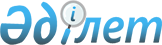 Қазақстан Республикасы Министрлер Кабинетiнiң 1995 жылғы 20 наурыздағы N 304 қаулысына өзгерту енгiзу туралыҚазақстан Республикасы Үкiметiнiң Қаулысы 1996 жылғы 8 ақпандағы N 179



          Екiншi деңгейдегi банктердегi мемлекеттiк үлестердi жекешелендiру
процесiн одан әрi жеделдету мақсатында Қазақстан Республикасының Үкiметi
қаулы етедi:




          1. "Екiншi деңгейдегi банктердегi мемлекеттiк акция пакеттерiн
басқаруды ретке келтiру жөнiндегi шаралар туралы" Қазақстан
Республикасы Министрлер Кабинетiнiң 1995 жылғы 20 наурыздағы N 304
 
 P950304_ 
  қаулысына (Қазақстан Республикасының ПҮАЖ-ы, 1995 ж., N 9,




109-құжат) мынадай өзгерту енгiзiлсiн:
     2-тармақ мынадай редакцияда жазылсын:
     "2. Екiншi деңгейдегi банктердiң жарғылық қорына акциялардың
мемлекеттiк бақылау пакеттерiмен қоса, қаражат және мүлiк енгiзген
мемлекеттiк кәсiпорындар мен кәсiпорындар, екiншi деңгейдегi
банктердiң жарғылық қорына енгiзiлген активтер сомаларына кемiтулер
жүргiзсiн".

     Қазақстан Республикасының
       Премьер-Министрi
      
      


					© 2012. Қазақстан Республикасы Әділет министрлігінің «Қазақстан Республикасының Заңнама және құқықтық ақпарат институты» ШЖҚ РМК
				